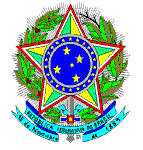 Anexo ÚnicoSOLICITAÇÃO DE SENHA PARA A UTILIZAÇÃO DO SISTEMA INFODIP WEBA(o) Senhor(a)Chefe de Cartório da ____ Zona Eleitoral de ___________________/MTEu, _______________________________, titular do(a) ___________________________ (denominação do órgão comunicante), solicito a Vossa Senhoria a geração de senha para a utilização do Sistema INFODIP WEB conforme os dados abaixo especificados.Órgão Comunicante:Titular do órgão comunicante (autoridade pública):Usuário(s) a ser(em) cadastrado(s):Usuário(s) a ser(em) cadastrado(s):Usuário(s) a ser(em) cadastrado(s):Usuário(s) a ser(em) cadastrado(s):Atenciosamente,Assinatura:	_______________________________________________Nome:		_______________________________________________Titular do(a)	 ______________________________________________(Denominação do órgão comunicante)Nome do órgão:Município:Telefone:Nome:Documento de Identidade:Título de Eleitor:E-mail funcionalNome:Documento de Identidade:Título de Eleitor:E-mail funcionalNome:Documento de Identidade:Título de Eleitor:E-mail funcionalNome:Documento de Identidade:Título de Eleitor:E-mail funcionalNome:Documento de Identidade:Título de Eleitor:E-mail funcional